SIMS .net AssessmentKey Stage Wizard 2022Key Stage 2Version 2.0REVISION HISTORYKey Stage 2 Statutory Teacher Assessment Data Collection 2022 – Change for Academic Year 2021/2022Removal of teacher assessment for English reading and mathematics Below are the codes to be used for this academic year.Please note that this year there are the following changes:The ‘D’ code, originally used to record where a pupil was ‘disapplied’ from the national curriculum assessments, has been withdrawn.The engagement model replaces P scales 1 - 4 and is a new statutory teacher assessment tool for pupils working below the standard of the national curriculum and not engaged in subject-specific study. The code BLW has been removed. If the pupil has been assessed using the engagement model you will need to use the code EM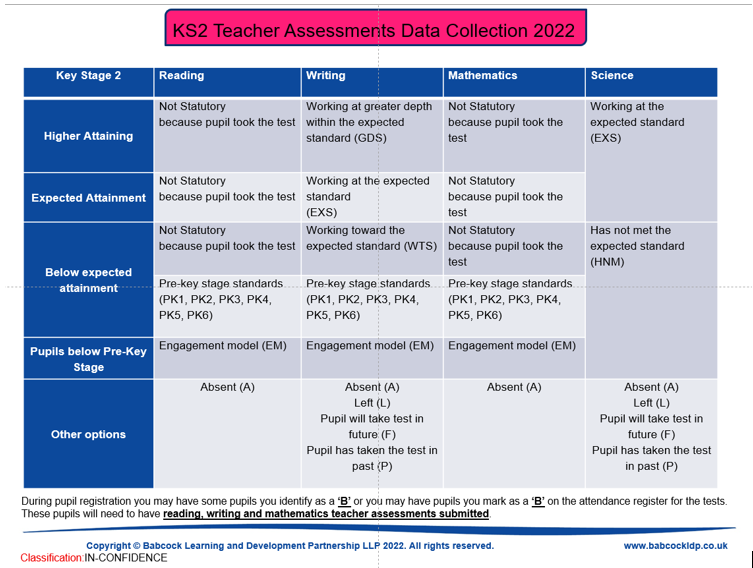 Introduction SIMS .net's Key Stage Wizards allow schools to easily manage their End of Key Stage results including:Recording each pupil’s attainment at the end of each Key StageProducing reports for each pupil showing their Key Stage resultsExporting results to the LA and other schools via a CTFUsing the results as part of a tracking system within SIMS .net AssessmentThe Wizards are automatically placed in an AMPA folder on each school’s computer as part of the upgrade process. They can be found in the following locations:-Hosted Schools: F:\Public\AMPA\England Primary (and Middle Deemed Primary)\Assessment ManagerNon-Hosted Schools:C:\Program Files\SIMS\SIMS.net\AMPA\ England Primary (and Middle Deemed Primary)\Assessment ManagerAs these Teacher Assessments form part of the CTF that accompanies children if they transfer between schools, it is a statutory requirement that where you are using alternative software for collection of assessment results, the data is also imported into SIMS.Please refer to your software supplier for guidance and instructions on how to do this.Step 1 - Check SIMS .net Version In order to use the 2022 Wizards you must be using the Spring 2022 Main Release version of SIMS .net or later.  To check:Go to Help | About SIMS .net.Check that the version of SIMS .net is 7.204 or higher.Step 2 - Identify the KS2 PupilsIf all pupils being assessed are in Year 6 continue to Step 3.If pupils outside of the year are being included in the Key Stage 2 assessment, or some of the Year 6 pupils are not being assessed - please refer to the notes for Creating a User Defined Group by clicking on the link below:http://faq.scomis.org/kb15030/Step 3 - Import the Wizard for Key Stage 2Go to Routines | Data in | Assessment | Import.If you get a message at this point advising you that there are some new or updated resources to import, you are advised to click Yes and import everything availableSelect the file to import from by clicking on the browser (magnifying glass) and then navigate to the folder Hosted Schools: 
F:\Public\AMPA \England Primary (and Middle Deemed Primary) \Assessment ManagerNon-Hosted Schools: 
C:\Program Files\SIMS\SIMS.net\AMPA \England Primary (and Middle Deemed Primary) \Assessment Manager
Highlight the 'Key Stage 2 Wizard England 2022'.Click Open.Click Finish and then Yes when asked Do you want to proceed?After a short pause you will then get an Activity Log that shows what has been imported. Click Close.Step 4 - Enter ResultsGo to Tools | Performance | Assessment | Wizard Manager. Leave the filter on Incomplete and highlight Key Stage 2 England 2022.Click Next.Click the browser (magnifying glass).The Group Selector appears.  Click the + next to 'Year Group' and choose Year 6 or the user defined group that you may have created earlier, then click Apply. This places this group in the box.Click Next.  At the Marksheet window highlight the marksheet you wish to use and click on the Pencil icon on the right hand side to enter results.There are 4 marksheets to choose from:KS2 A. Teacher Assessments 2022This marksheet can be used to store the outcome for the KS2 Reading, Writing, Mathematics and Science Performance Descriptor of the new curriculum (Assessment without Levels) from 2022 onwards.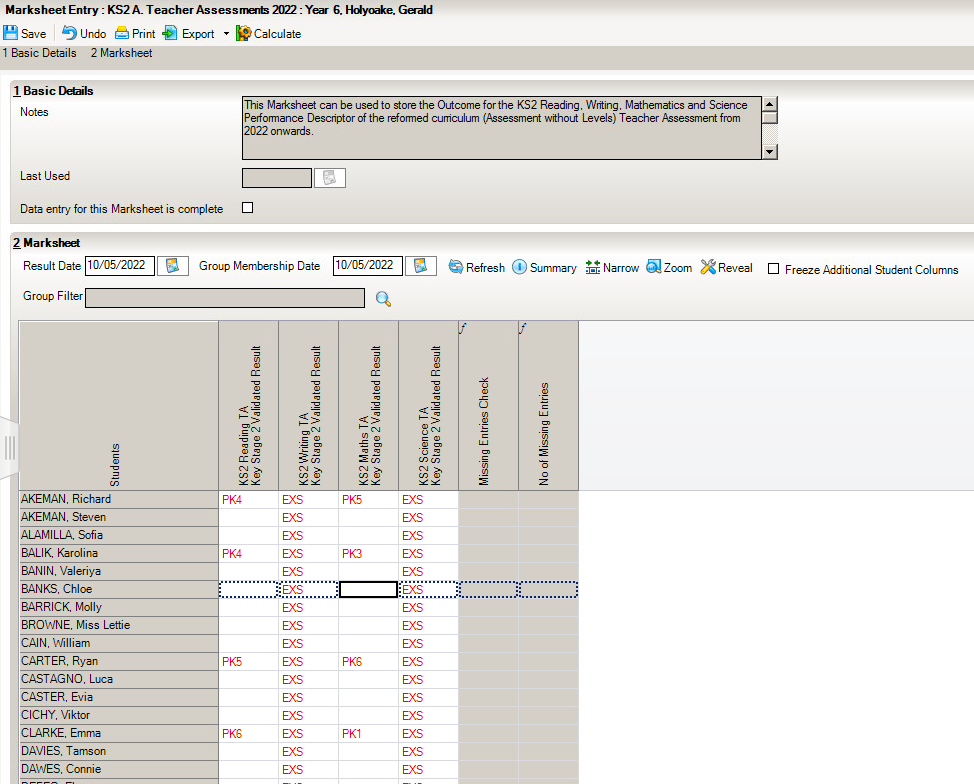 Below is the 2022 KS2 teacher assessment technical level. Please note the column for Reading and Maths in regard to pupils not needing a grade if they’re working at the standard of the national curriculum. 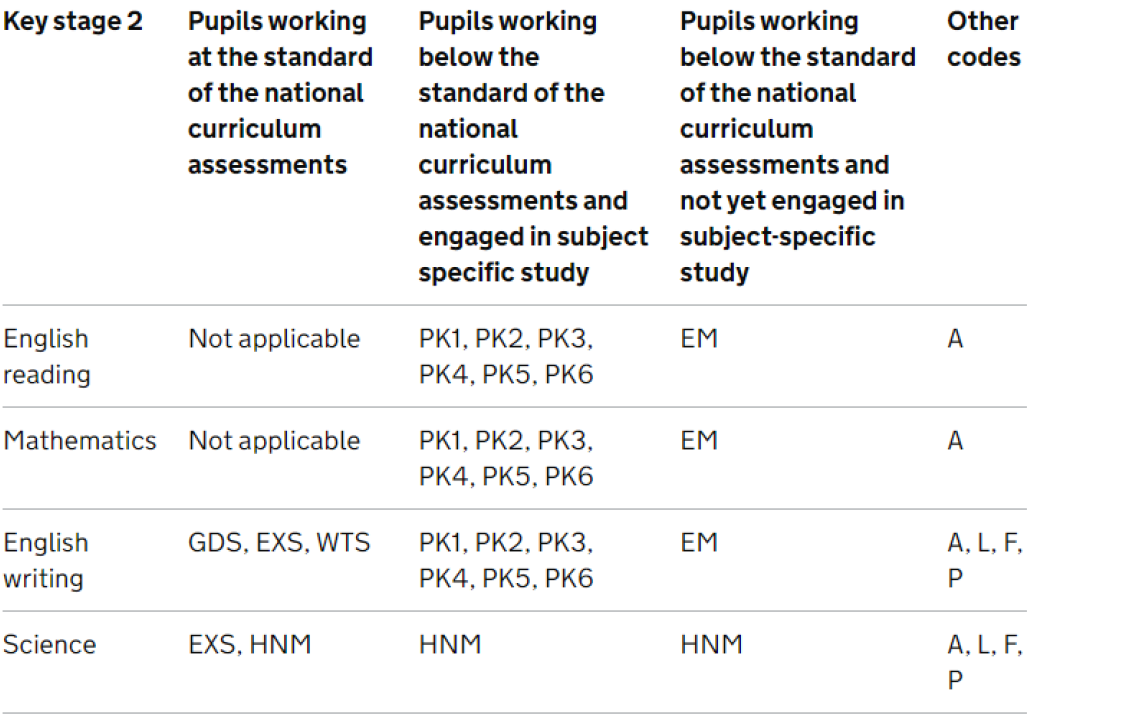 KS2 C. Test Outcomes 2022This Marksheet can be used to enter results of the  curriculum (Assessment without Levels) tests that support the Teacher Assessments made as part of the KS2 arrangements from 2022 onwards.The new tests assess the range of ability that the majority of pupils are expected to demonstrate. The outcomes of these tests will be provided in the form of a scaled score, where a score of 100 represents the standard expected at the end of the key stage. The new tests consist of:Grammar, Punctuation and Vocabulary.Spelling.Reading.Maths Arithmetic.Maths Reasoning.It is expected that Pupil results (raw scores and scaled scores) and marked script images will be available on NCA tools from 5th July. Raw score to scaled score conversion tables available on www.gov.uk will also be available from 5th July.A marksheet is available containing columns which will enable you to record results of the reformed curriculum tests that support the teacher assessments. There are no validation checks performed on the results entered for test outcomes.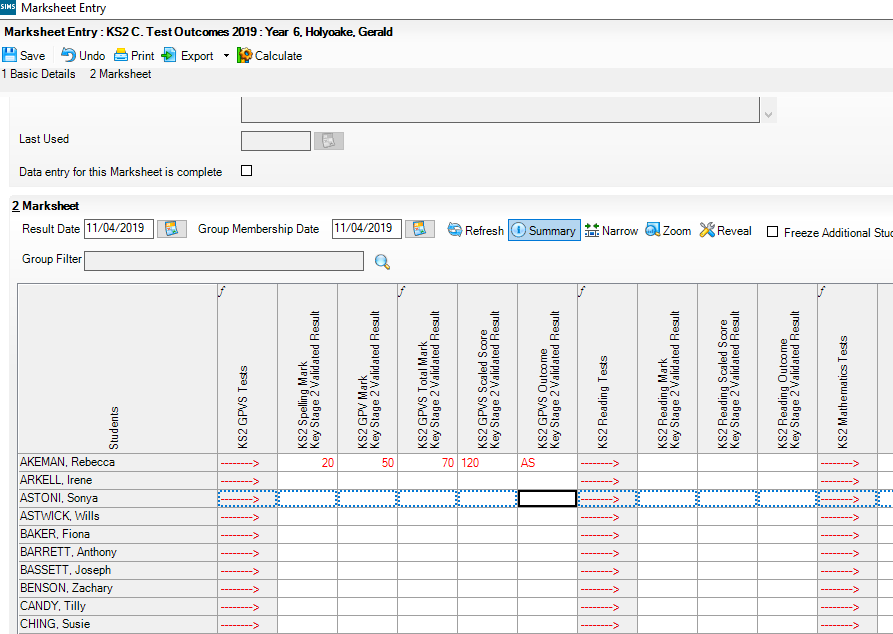 How to delete an incorrect grade in a marksheetResults are stored against the student. Deleting a result from a marksheet does not delete it from the student which means the result will repopulate the marksheet each time it is opened.To delete the result permanently: Open up the relevant  marksheetRight click on the incorrect resultSelect ‘view/edit result history’Select the grade and click on the red cross and click yes when prompted.Click Close 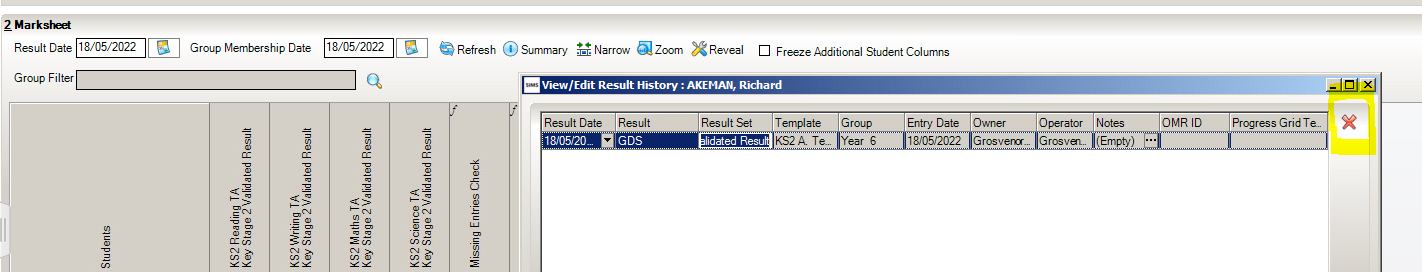 KS2 D. Broadsheet Review 2022This marksheet can be used to review the Test, Teacher Assessments and P Scale results of the new curriculum (Assessment without Levels) that have been entered in support of the Key Stage 2 arrangements. 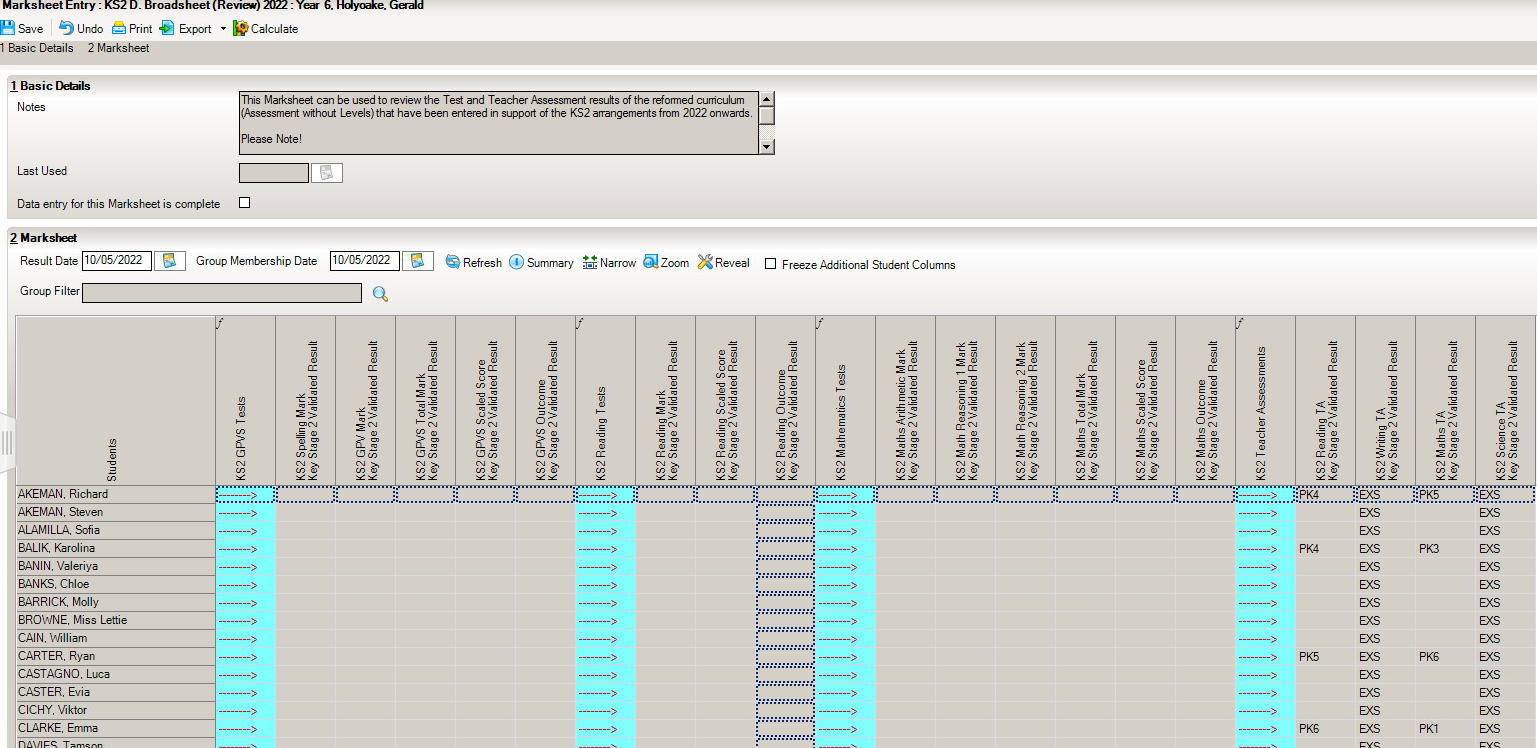 The results displayed in the Broadsheet Review marksheet are separated by coloured spaces to differentiate the different teacher assessments and tests.Note:  This marksheet is for review purposes only.  If you wish to amend any of the data shown in it, please use the Teacher assessment or Test Outcomes marksheets. Once amendments have been made you can then view the broadsheet marksheet again.Step 5 - Using the Wizards for Reporting to ParentsOnce all the results are entered on the Marksheets the following report can be producedKS2 P1 Student England 2022Produces an Individual Report for each pupil. Go to Tools | Performance | Assessment | Wizard Manager. Select the Key Stage 2 Wizard England 2022.  Click the Next button.Leave the Group Selection as it is.  Click the Next button.At the marksheet, click Next.Choose the report – KS2 P1 Student England 2022. 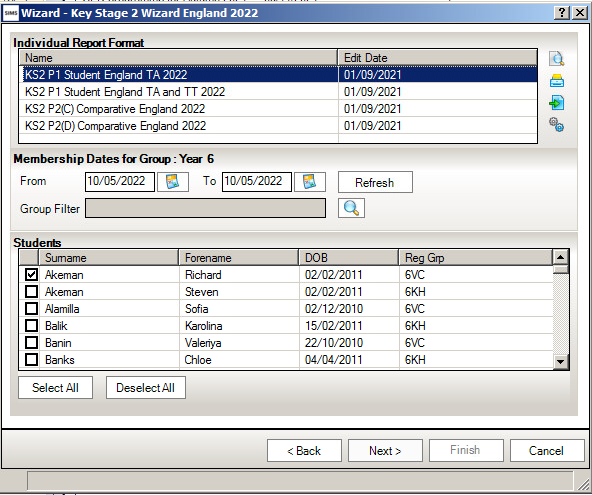 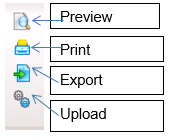 To preview a report ensure one of the pupils is ticked then click the Preview Report icon. To print the reports choose Select All.  Click the Print icon. Key Stage 2 P1 Individual Student Report 2022Graphical representation of the detail displayed in the report.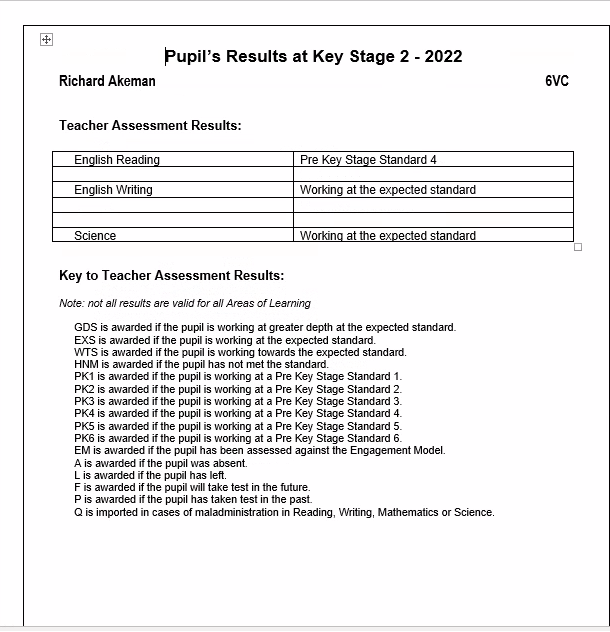 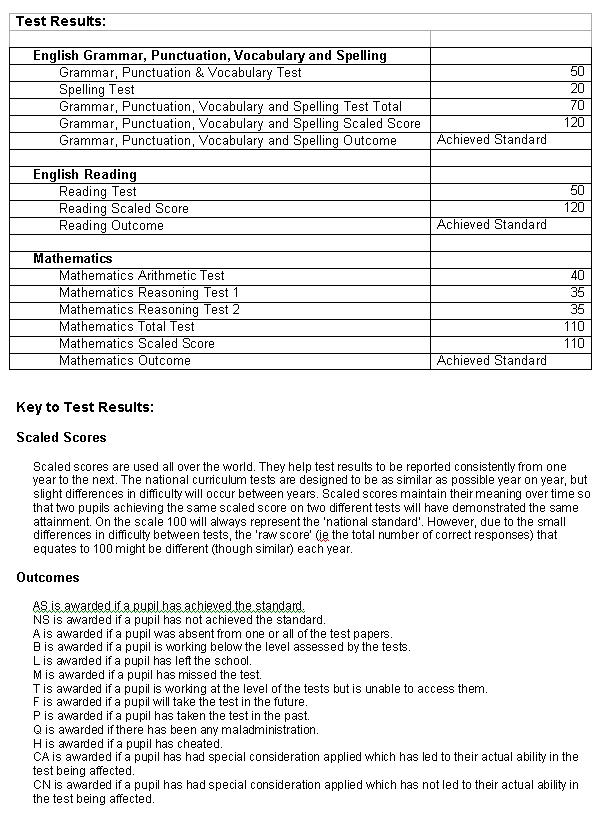 Step 6 - Upload ReportsA copy of each child’s report can be saved to your documents. This can then be viewed at any time. Once reports have been generated they can be uploaded, either individually or in bulk, by clicking the Upload icon. To view the copy open the Pupil Details screen for the child and select Linked Documents in the Links panel on the right. The report will open as read only.Step 7 - Exporting KS2 Results in a CTF file to send to the Primary Assessment Gateway Once the appropriate assessment levels or test scores have been entered for all pupils, the results need to be exported to the Primary Assessment Gateway which replaces the National Assessment Agency website used in previous years.  Although the website is different the process in which to create the CTF is still the same. To send a CTF to the Primary Assessment Gateway (PAG) you need to set up the below (please note you may already have this setup ) In Tools | Setups | CTFClick on the hyperlink to Alternative Destinations.
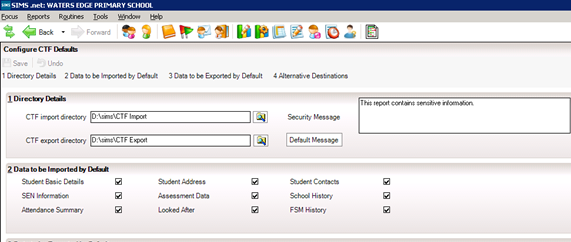 Panel 4 will show you the Alternative Destinations that you have on the system.  If NAALLLL is NOT already showing - click New to add a new destination.  The following screen will appear: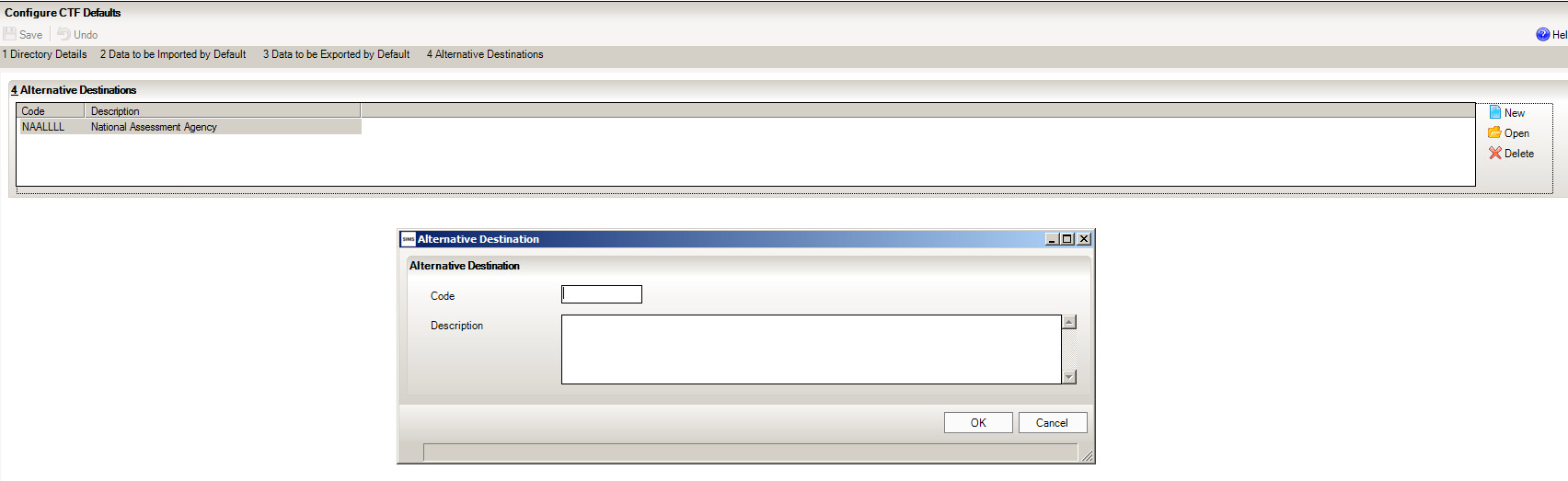 Enter the code e.g.  NAALLLL and the description ‘National Assessment Agency or NAA”Click OK.Click Save.Click Close.Although the website has changed the DFE has confirmed you can still use the NAALLLL (National Assessment Agency) destination.  You will need to logout and back into SIMS at this point, to refresh the destination information and allow you to select it in the next stage.Creating a CTF FileThe following steps show the process for Year 6.For creating a CTF for pupils from more than one year group please see http://faq.scomis.org/kb15034/.For creating a CTF including leavers please see http://faq.scomis.org/kb15037/.Go to Routines/Data Out/CTF/Export CTF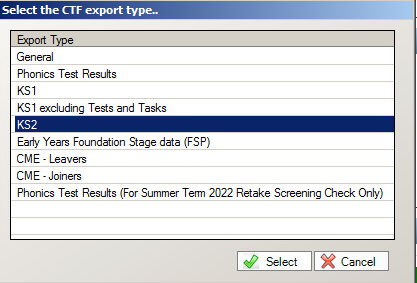 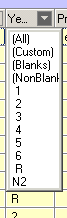 Click the down arrow on the ‘Year Group’ column heading.Select Year 6 from the drop down list.Ensure that all pupils with results to be exported have a UPN.  (You can click on the UPN column header to sort this column, which will bring any pupils with blank UPNs to the top of the list).Please follow these notes carefully - the process does not work properly if the selections are not made in a specific way:  

First, click into any cell in the ‘Destination LA/Other’ column. 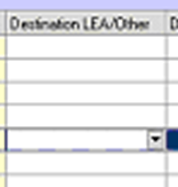 
Do not click on the arrow that appears in the field at this stage: Instead right-click in the cell and a pop-up menu will appear.Click Select All and the entire grid will be highlighted.
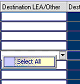 Now click the arrow in the cell, then scroll through the list using the mouse, not the keyboard and select ‘National Assessment Agency’ destination. This destination should now appear as the destination for all.
Click on Export CTF and the CTF file will be created for those pupils within your selected year 6 with a destination and a UPN.  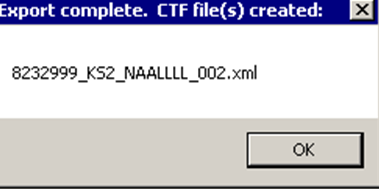 Sending the Results File to PAG The CTF containing results should now be sent to the Primary Assessment Gateway Instructions on uploading results to the Primary Assessment Gateway can be found on the following link:https://faq.scomis.org/kb21060/UNLESS otherwise prescribed by your LA, please do not send the CTF to your LA as they cannot process this submission for you.The following process is for reference only.Please see the technical specification from the DFE below https://assets.publishing.service.gov.uk/government/uploads/system/uploads/attachment_data/file/1063242/KS2_TA_2022_Technical_Specification.pdf Schools must submit all teacher assessment data as per the DfE rules for 2022. These should be submitted via The Primary assessment gateway Tools no later than 28th June 2022.If you experience any problems uploading Teacher Assessments or downloading results from the PAG  website please email assessments@education.gov.uk or contact the national curriculum assessments helpline on 0300 303 3013.Step 8 - Exporting CTF to Secondary SchoolsKS2 results are automatically included in the CTF that should be sent to the receiving secondary school. Results can also be exported from the wizards if required but they will not be in CTF format.KS2 Teacher Assessments have to be submitted to the NCA Tools website electronically. This should have been completed by the due date.Submitting the Completed CTF to Secondary SchoolsThe following information is taken from the Assessment and Reporting Arrangements 2022 for Key Stage 2 Pupils.  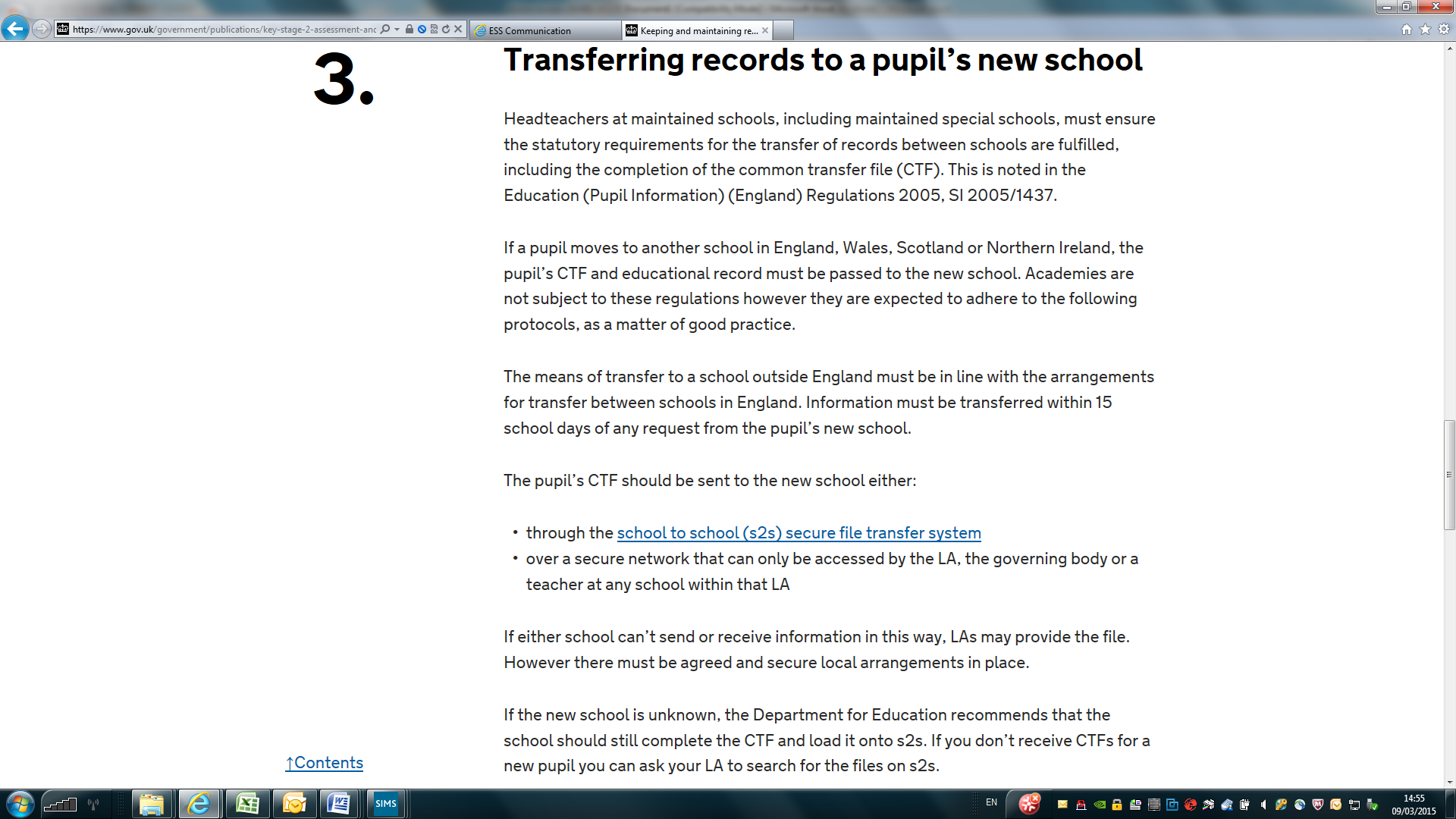 From the SIMS Home Page, go to the route Routines | Data Out | CTF.Select Export CTF.Highlight the option General. This option will transfer General data along with all Key Stage 2 results.Click Select.Ensure that the tick is activated in – Include students already exported and Refresh Students.Choose the year group – Year 6.Select all relevant fields and ensure that you also include Assessment Data and the option to Include KS1 Tasks/Tests.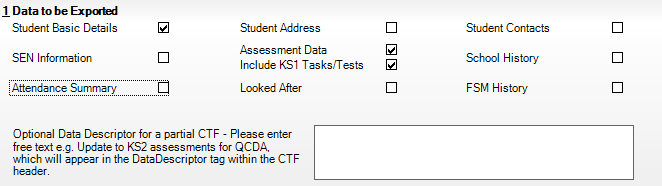 Create a CTF in the usual way, by selecting the pupils for each destination school.Use your usual secure file transfer routines to transfer the data to the receiving schools. Close the export CTF file.Step 9 - Exporting Results using the Key Stage Wizard ManagerThe Key Stage Manager wizard can also be used to export results as an XML file: The results export routine will, by default, transfer each piece of statutory data that the SIMS system has recorded. For example the pupil’s EYFS, Phonics, Key stage 1 and Key Stage 2 results, if they exist.Select Tools | Performance | Assessment | Wizard Manager. Choose Key Stage 2 Wizard England 2022 and click Next until you get to the Results Export screen.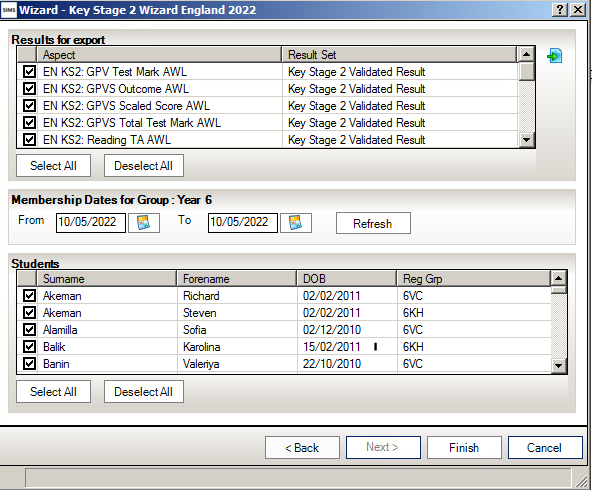 The group membership dates display the current date by default. If these dates need to be changed, click the Refresh button to display the pupils who are on roll between the selected dates for the particular group.Deselect the check boxes adjacent to any pupils for whom results are not to be exported.Click the Export button, enter a name for the results file and navigate to the location where the file is to be saved.Click the Finish button.A message is displayed showing that the export is complete.Click OK and exit from the wizard by clicking the Finish button.VersionChange DescriptionDate1.0Updated to 7.18615/04/20192.0Updated to 7.20410/05/2022